FICHE D’EVALUATION  ORALE EN SECTION EUROPEENNE (80% de la note finale)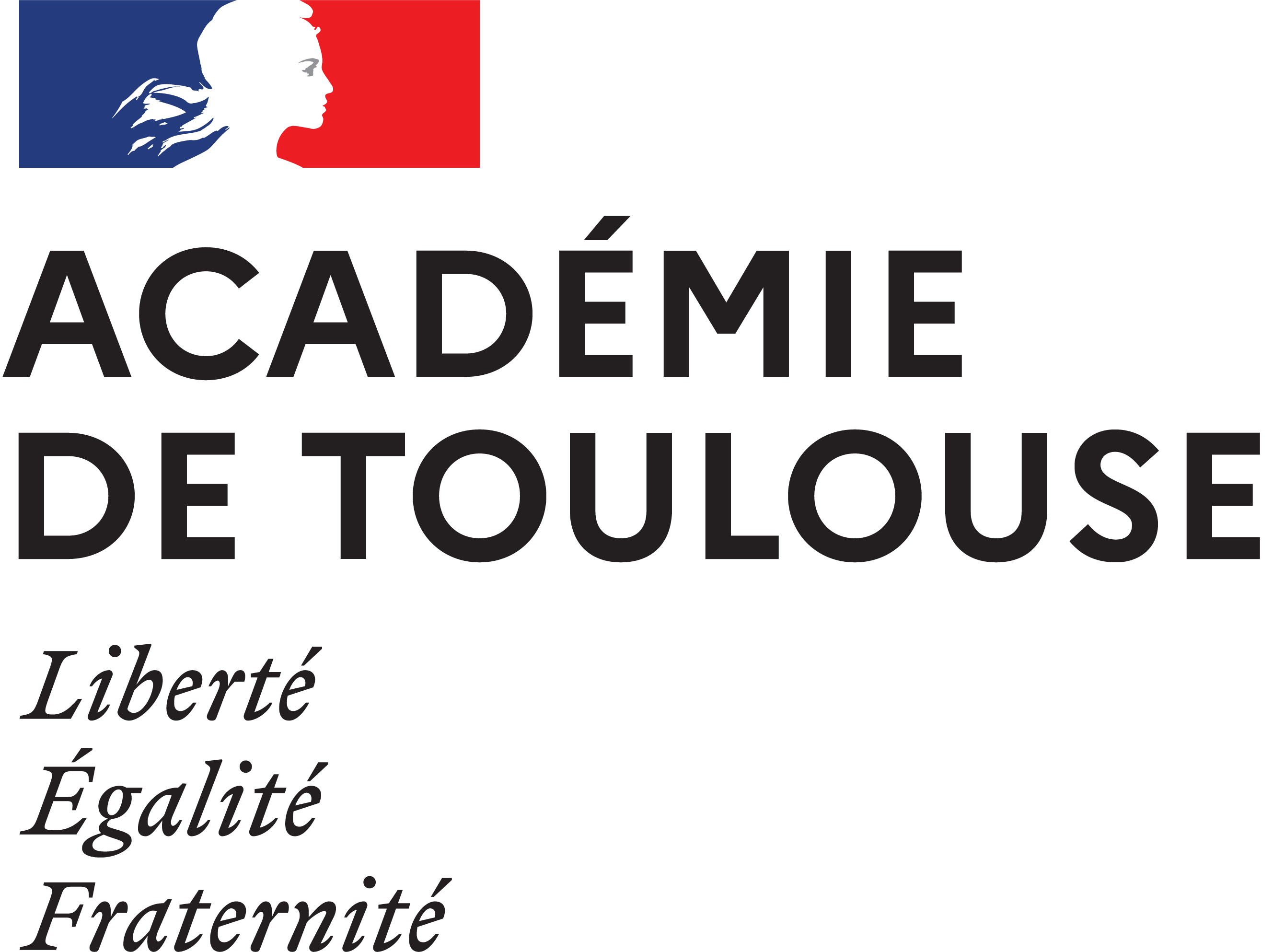 DNL SVT	LANGUE : ………	Session  2021							Date : ….. / ….. / 2021Etablissement du candidat :……………………….                                           SUJET :…………………..	 Nom et prénom du candidat :  ……………………………………………..…      LVA      ou LVB Noms et prénoms des évaluateurs : ……………………………………………………………………..Signatures : …………………………….ABCLVALVBExposé du candidatPTSEchange avec le candidatPTSQualité de la langue (dans les 2 parties de l’épreuve)PTSPTS- Rend compte du document de manière claire et argumentée- Fait preuve d’analyse et d’esprit critique- Développe un argumentaire solide scientifiquement, justifié et construit.7 ou 6- Est capable d’expliciter ses activités et travaux dans la section- Montre un fort degré d’implication dans la section ou pour l’international7- S’exprime dans une langue intelligible et grammaticalement correcte- Maîtrise le lexique spécifique à la DNL- Produit un discours relativement fluide et se montre actif dans l’échange6 ou 5- Rend compte des éléments essentiels du document- Fait preuve d’un effort d’analyse- Présente un avis construit mais l’argumentation reste incomplète5 ou 4- Est capable d’évoquer ses activités et travaux dans la section- Est impliqué dans la section ou montre de l’intérêt pour l’international6 ou 5- S’exprime dans une langue intelligible malgré quelques erreurs grammaticales- A une maîtrise partielle du lexique spécifique à la DNL- Produit un discours articulé malgré quelques faux démarrages et se montre capable de répondre aux sollicitations4 ou 36 ou 5 ou 4- Rend partiellement compte du document sans en dégager l’essentiel- N’a que peu de recul face au document- Donne un avis sans référence scientifique solide ni argumentation3 ou 2- Réagit de façon brève et simple sur ses activités et travaux dans la section- Montre quelque ’implication dans la section ou intérêt pour l’international4 ou 3ou2- S’exprime dans une langue intelligible  mais généralement incorrecte- N’a qu’une connaissance limitée du lexique spécifique à la DNL- Produit des énoncés courts et participe partiellement à l’échange2 ou 1  ou 03 ou 2- Ne rend pas compte du document- N’a pas de recul face au document1ou 0- Réagit peu sur sur ses activités et travaux dans la section- Montre peu d’implication dans la section ou d’intérêt pour l’international1 ou0- S’exprime dans une langue peu intelligible et généralement incorrecte- N’a  aucune connaissance du lexique spécifique à la DNL- Ne produit que des énoncés courts et participe peu à l’échange1 ou 0TOTAL des pointsNote de l’élève (total A+B+C) = ……………………/ 20coefficient 4 = ……………/ 80Le panachage est possible.Ex : Un candidat peut obtenir 7 pts dans la colonne A, 5 pts dans la colonne B et 5 pts dans la colonne C